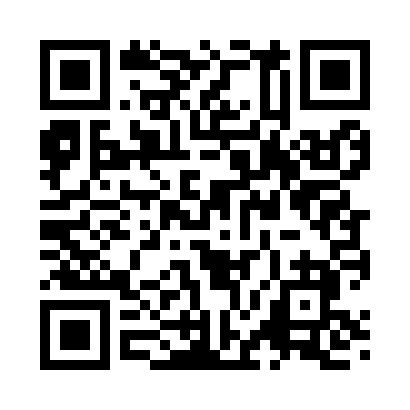 Prayer times for Sargents, Colorado, USAMon 1 Jul 2024 - Wed 31 Jul 2024High Latitude Method: Angle Based RulePrayer Calculation Method: Islamic Society of North AmericaAsar Calculation Method: ShafiPrayer times provided by https://www.salahtimes.comDateDayFajrSunriseDhuhrAsrMaghribIsha1Mon4:135:461:105:058:3310:062Tue4:145:461:105:058:3310:063Wed4:145:471:105:058:3310:054Thu4:155:471:105:058:3310:055Fri4:165:481:105:058:3310:056Sat4:175:491:115:058:3210:047Sun4:185:491:115:058:3210:048Mon4:185:501:115:058:3210:039Tue4:195:501:115:068:3110:0210Wed4:205:511:115:068:3110:0211Thu4:215:521:115:068:3110:0112Fri4:225:521:115:068:3010:0013Sat4:235:531:125:068:3010:0014Sun4:245:541:125:068:299:5915Mon4:255:551:125:068:299:5816Tue4:265:551:125:068:289:5717Wed4:275:561:125:068:279:5618Thu4:285:571:125:068:279:5519Fri4:295:581:125:058:269:5420Sat4:305:581:125:058:259:5321Sun4:315:591:125:058:259:5222Mon4:326:001:125:058:249:5123Tue4:346:011:125:058:239:5024Wed4:356:021:125:058:229:4925Thu4:366:021:125:058:229:4826Fri4:376:031:125:048:219:4727Sat4:386:041:125:048:209:4628Sun4:396:051:125:048:199:4429Mon4:406:061:125:048:189:4330Tue4:426:071:125:048:179:4231Wed4:436:081:125:038:169:41